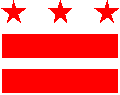 To:		All EPD Waiver ExhibitorsFrom: 	Linda Elam, PhD., MPH Senior Deputy Director- DHCF	Second Annual EPD Waiver Beneficiary FairDate:	Theme:	“A Road to Quality Care and Affordable Services”The DC Department of Health Care Finance Division of Long Term Care (DLTC) will host the second EPD Waiver Beneficiary Fair on Tuesday, September 17, 2013, from 9:00 am to 3:00 pm. The event will be held at the Kennedy Recreation Center at 1407 7th Street, NW, Washington, DC 20001, near Shaw Metrorail station. The event will present an opportunity for stakeholders, including providers, to showcase their organizations and their services. DHCF will facilitate small group discussions on selected topics such as recertification, certification, change requests and the discharge process related to the EPD Waiver Program. This event will also include an overview of the EPD Waiver service plan and other available services.  We will have two breakout sessions. The morning session will focus on enhancing beneficiaries’ understanding of various EPD Waiver services and program operations. The afternoon session will focus on community resources and services available to beneficiaries. The intent of these sessions is to foster discussions and to share best practices about person centered planning. We invite you to attend and participate as your input is essential to continuous improvement of the EPD Waiver program and services.  The specific beneficiary fair objectives are:To improve communication by addressing frequently asked questions across the EPD Waiver program;To improve quality of care for beneficiaries by focusing on the EPD Waiver program operations, beneficiary-centeredness, timely recertification, and beneficiary rights and responsibilities; andTo improve the EPD Waiver services by addressing beneficiaries’ needs.Should you have any questions, please email or call Leah Wiley at leah.wiley2@dc.gov and/or Emmanuel Akinleye at Emmanuel.Akinleye@dc.gov. You can get more information and or to register for this event, please go to http://dhcf.dc.gov, click on Press Releases and select EPD Waiver Beneficiary Fair Registration - http://www.surveymonkey.com/s/7WVQJVC and register. Thank you for your continued support in meeting the long-term care needs of the District of Columbia residents. We look forward to seeing you on September 17, 2013. Provider/Exhibitor Registration In order to prepare for your attendance and participation at the Beneficiary Fair, please complete the attached/below form and email all forms to Leah Wiley at leah.wiley2@dc.gov and Emmanuel Akinleye at emmanuel.akinleye@dc.gov or go to http://dhcf.dc.gov, click on Press Releases and select http://www.surveymonkey.com/s/7WVQJVC and register. [Deadline for registration is September 6, 2013] Date:		Tuesday, September 17, 2013Time:		9:00 am – 3:00 pmLocation:	Kennedy Recreation Center            1407 7th Street NW Washington, DC 20001 202-671-4794 Metro:	            Shaw MetroAccess by Public TransportationMetro RailName of agency and Representative(s): Representative(s) name(s):  Email address and contact number(s): Contact number(s): Did you attend last year’s Beneficiary Fair?  Yes    NoAre you planning to attend this year’s Beneficiary Fair? Yes   NoWill your agency participate in showcasing of business?  Yes   NoWill you provide the following?Agency materials and other resourcesFlyers We encourage all provider/exhibitors to include interactive activity at their exhibit area that will engage Beneficiary Fair participants. Please describe one activity you will have available at your exhibit area.Describe the outreach materials you plan to share.Do you have any special needs requirement?Do you have need for the following: Wheelchair accessible settings Hearing & visual aide Language interpreterWhich of the following communication methods would you prefer:	Email Internet Flier Website US Mail       Others